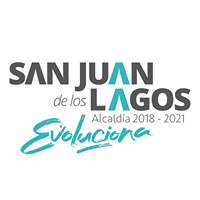                                                                                          BITÁCORA DE TRABAJO DEL PERSONAL  OPERATIVO DE PARQUES Y JARDINES.DIRECTOR: ROBERTO YAÑEZ GOMEZ                                REPORTE  DE TRABAJO TRIMESTAL DURANTE  JULIO AGOSTO Y SEPTIEMBRE  2021CON ATENCIÓN: ALMA ROSA SANCHEZ DELGADO ____________CUADRILLASTRABAJO REALIZADO TIEMPO CUADRILLAS 1:ENCARGADO ADRIAN PODA Y MANTENIMIENTO DE ESCUELA PEDRO OGAZONPODA Y MANTENIMIENTO DE KINDER JEAN PIAGETPODA DE ESCUELA PRIMARIA  MIGUEL HIDALGO Y COSTILLAPODA Y MANTENIMIENTO DE ESCUELA  LA CALERAPODA Y MANTENIMIENTO DE CECYTECPODA Y MANTENIMIENTO DE LAS BANQUETAS DE LA CALLE AV EL  POCITO PODA DE ÁRBOLES MALECÓN ROMELIO RUIZ ALTURA DE LA HUERTASARREGLO DE PLANTAS  PRESIDENCIA MUNICIPALPODA DE ÁRBOLES EN EL MALECÓN ALTURA  DE LAS HUERTASPODA DE ÁRBOLES POR EL MALECÓN  CERCA DEL DOMO DE PROAN     PODA DE ÁRBOLES FRENTE A LA GUARDERÍA      PODA DE ÁRBOLES EN EL MALECÓN DAVID NOEL        PODA  DE ÁRBOLES  MALECÓN ROMELIO RUIZ ALTURA CON EL BUDA      PODA DE ÁRBOLES DEL MALECÓN       PODA Y MANTENIMIENTO DEL TEMPLO LOS LAGOS     PLANTACIÓN DE ÁRBOLES Y PLANTAS EN EL BOULEVARD RAMÓN MARTIN HUERTA       PODA  RECOLECCIÓN DE BASURA Y MANTENIMIENTO EN EL PANTEÓN MUNICIPALPODA Y MANTENIMIENTO PLANTACIÓN YE REFORESTACIÓN MALECÓN ROMELIO RUIZY LÁZARO CÁRDENAS HASTA MEZQUITICPODA Y MANTENIMIENTO DE LÁZARO CÁRDENAS Y JARDINERAS ALTERNASPODA Y MANTENIMIENTO DE LOS ÁRBOLES DE  TEMPLO DEL ROSARIO  SE PLANTARON ÁRBOLES EN EL VASO DE LA PRESAPODA Y MANTENIMIENTO EN PREPA SAN JUAN SE REGALARON 110 ÁRBOLES PARA REFORESTAR DURANTE EL MES DE JUNIOSE PLANTARON EN AV. LUIS DONALDO COLOSIO  6 ACACIAS, 4 MAGNOLIAS Y 16 DORANTAS   PODANDO ÁRBOLES DE LOS LAGOS PODA DE ÁRBOLES MALECÓN ROMELIO RUIZ ALTURA DE LA HUERTASPODA DE PASTO Y PLANTA PUENTE TELMEXPODA DE ÁRBOLES EN EL MALECÓN ALTURA  DE LAS HUERTASPODA DE ÁRBOLES POR EL MALECÓN  CERCA DEL DOMO DE PROAN     PODA DE ÁRBOLES FRENTE A LA GUARDERÍA      PODA DE ÁRBOLES EN EL MALECÓN DAVID NOEL     PODA  DE ÁRBOLES  MALECÓN ROMELIO RUIZ ALTURA CON EL BUDA      PODA  RECOLECCIÓN DE BASURA Y MANTENIMIENTO     CALLE DEL POCITO SE PUSO ZACATE EN RAMÓN MARTIN HUERTA PODA Y MANTENIMIENTO DEL CENTRO DE SALUD SANTA CECILIAPODA Y MANTENIMIENTO DE CAMPO DEL ROSARIOPODA Y MANTENIMIENTO DEL PARQUE DE LA PATINETAS PODA Y MANTENIMIENTO DE ESCUELA  PEDRO OGAZON PODA Y MANTENIMIENTO DE ESCUELA SECUNDARIA  MATILDE MONTOYAPODA Y MANTENIMIENTO DE ESCUELA PRIMARIA LA CALERAPODA Y MANTENIMIENTO DE ESCUELA  MIGUEL HIDALGO Y COSTILLAPODA Y MANTENIMIENTO  DE ESCUELA PRIMARIA FRAY PEDRO DEGANTEPODA Y MANTENIMIENTO DE ESCUELA FRANCISCO  GABILONDO SOLERPODA Y MANTENIMIENTO DEL KINDER Y PRIMARIA DE MEZQUTICJulioAgostoseptiembre      CUADRILLA 2. DON MARTIN - APOYO A PODA DE MEZQUITEAPOYO A RIEGO DEL CAMPO BENITO JUÁREZAPOYO A LLEVAR CAMIONETAS DE TIERRAAPOYO A LLEVAR DOS CAMIONETAS DE HIERBAAPOYO A PODA EN EL KÍNDER  Y  CENTRO DE SALUD  DE AGUA DE OBISPO DURANTE TRES DÍASPODANDO LÁZARO CARDENAS LOS ARBOLES Y QUITANDO MALEZAPODA  DEL CENTRO DE SALUD DEL CENTROSE PLANTARON  EN EL MALECÓN  156 TRUENOS  SE PLANTARON  ENFRENTE DEL AUDITORIO  # 41  ÁRBOLES PIRULOS  Y NOGALES -SE PLANTARON 132  ARBOLES APOYO A PODA Y MANTENIMIENTO EN LA PREPA SAN JUAN APOYO A PODA DE UN ÁRBOL EN EL PANTEÓN MUNICIPALPLANTACIÓN DE PLANTAS EN MEZQUITIC DE LA MAGADALENAPODA DEL PARQUE EL ROSARIO DE BEISBOL     REFORESTACIÓN DE ÁRBOLES MALECÓN ROMELIA RUIZ     PODA Y REFORESTACIÓN EN LOS ARCOS , MORENO VALLEY      PODA Y MANTENIMIENTO DEL BLVR APOYO A LIMPIEZA  Y  PODA DURANTE UNA SEMANA DE LA PLANTA TRATADORA DE AGUA APOYO A PODA DE MEZQUITEAPOYO A RIEGO DEL CAMPO BENITO JUÁREZAPOYO A LLEVAR CAMIONETAS DE TIERRAAPOYO A LLEVAR DOS CAMIONETAS DE HIERBAAPOYO A PODA EN EL KÍNDER  Y  CENTRO DE SALUD  DE AGUA DE OBISPO DURANTE TRES DÍASPODANDO LÁZARO CÁRDENAS LOS ÁRBOLES Y QUITANDO MALEZAPODA  DEL CENTRO DE SALUD DEL CENTRO SANTA CECILIAJulioAgostoseptiembreCUADRILLA 3. JOEL  ENCARGADO DE PLAZA PRINCIPAL PODA Y MANTENIMIENTO DE LA PLAZA PRINCIPALPODA Y MANTENIMIENTO DEL JARDÍN DEL HOSPITAL PODA Y MANTENIMIENTO DE MACETAS DE LA CALLE JUÁREZPODA Y MANTENIMIENTO DE MACETAS DE PRESIDENCIA MUNICIPALPODA Y MANTENIMIENTO DE MACETAS DE LA CALLE HIDALGOPODA Y MANTENIMIENTO DE MACETAS DE CALLE BENIGNO ROMO PODA Y MANTENIMIENTO DE MACETAS DE PASAJE PEDRO MORENO 9PODA Y MANTENIMIENTO DEL KÍNDER AMANDO NERVOPODA Y MANTENIMIENTO DE LÁZARO CÁRDENAS ENTRE DOS CUADRILLASPODA Y MANTENIMIENTO DE CAMPO BENITO JUÁREZPODA Y MANTENIMIENTO DEL CAMPO ANTONIO R MÁRQUEZPODA Y MANTENIMIENTO DEL VASO DE LA PRESAPODA Y MANTENIMIENTO DE HOSPITAL DR. MANUEL MONTEROPODA Y MANTENIMIENTO DE CALLE LEONA VICARIOPODA Y MANTENIMIENTO DE AV. LÁZARO CÁRDENAS- HASTA MEZQUITICJulioAgostoseptiembreCUADRILLA   4 RAUDEL PODA  LIMPIA  Y RECOLECCIÓN DE BASURA PODA Y LIMPIA DE LOS ACCESOS AL LIBRAMIENTOPODA Y LIMPIA DE BASURA DE GLORIETA EN LA EXPLANADA DEL ROSARIO PODA Y MANTENIMIENTO DEL PARQUECITO DIFPODA  A LAS PLANTAS NUEVAS DE BLVD RAMÓN MARTÍN HUERTA Y JARDINERAS ALTERNASPODA MANTENIMIENTO Y LIMPIEZA DE LADOS ALTERNOS  LIBRAMIENTO SAN JUAN APOYO  A PODA DE UN ÁRBOL EN LA CALLE SAN PABLO DE SANTA CECILIAAPOYO A PODA DE ÁRBOLES DEL MALECÓN ROMELIA RUIZDONACIÓN DE ÁRBOLES PARA LA ESCUELA FRANCISCO MONTES DE OCAPODA Y MANTENIMIENTO DE CUATRO CARRILES Y JUNTANDO BASURA  PODA Y MANTENIMIENTO DE  CENTRO DE SALUD INDEPENDENCIAPODA Y MANTENIMIENTO  DE TRUENOSPODA Y MANTENIMIENTO DE ARBOLES DE LA TÉCNICAPODA Y MANTENIMIENTO DE CENTRO DE SALUD LOMA LINDAPODA Y MANTENIMIENTO DE CENTRO DE SALUD RIVIERAPODA Y MANTENIMIENTO DEL CENTRO DE SALUD SANGRE DE CRISTO PODA Y LIMPIEZA DE AV, SAN ISIDROPODA Y MANTENIMIENTO VASO DE LA PRESAPODA  Y LIMPIEZA DE BANQUETAS LEONA VICARIOPODA Y MANTENIMIENTO DEL AV. UNIVERSIDADPODA Y MANTENIMIENTO DE PARQUE DE LA PATINETASPODA  Y L RECOLECCIÓN DE BASURA VASO DE LA PRESA  DESDE LA CALLE LEONA VICARIO – AFUERA DEL AUDITORIO Y LIMPIANDO Y PODANDO AFUERA DE PROTECCIÓN CIVILPODA Y MANTENIMIENTO DE LA SANGRE DE CRISTOJulioAgostoseptiembreCUADRILLA 5 FELIX ENCARGADO DEL VIVERO MUNICIPAL LIMPIEZA DE VIVERO Y RIEGO DE LOS ARBOLITOS , LLENADO DE BOLSITAS Y PLANTACIÓN  DE ARBOLITOS LLENADO DE BOLSITAS SE PLANTARON 20 ARBOLITOS EN EL VASO DE LA PRESARIEGO DE ÁRBOLES DEL VIVERO  Y PREPARACIÓN  DE TIERRALIMPIEZA DE VIVERO  Y PLANTACIÓN DE ÁRBOLES  EN ALMÁCIGO  A BOLSITASE  REPRODUJERON  PLANTA DE ORNATO DE UNA SE HICIERON 2RIEGO DE VIVERO Y LIMPIEZA DEL MISMOPLANTACIÓN DE SEMILLAS  EN AMARCIGASRIEGO DE VIVERO Y DESHIERBE DE ARBOLITOSSE PLANTARON PIRULES   Y NOGALES 60                    PODA Y LIMPIEZA DEL PEDREGAL                 PODA Y LIMPIEZA CALLE AMATISTAPODA Y LIMPIEZA DE AV, SAN ISIDROPODA Y MANTENIMIENTO VASO DE LA PRESAPODA  Y LIMPIEZA DE BANQUETAS LEONA VICARIOPODA Y MANTENIMIENTO DESDE LA  LLANTERA HASTA EL COLEGIO BOLONIAPODA  Y L RECOLECCIÓN DE BASURA VASO DE LA PRESA  DESDE LA CALLE LEONA VICARIO – AFUERA DEL AUDITORIO Y LIMPIANDO Y PODANDO AFUERA DE PROTECCIÓN CIVIL PODA Y MANTENIMIENTO DE ESCUELA  DE MEZQUTICPODA DE PASTO Y FORMA A LOS ÁRBOLES EN LOS ARCOSLIMPIA DEL TALU DEL MALECÓN DE AMBOS LADOSPODA Y MANTENIMIENTO DEL  CAMPO EL ROSARIOPODA DEL CAMPO DE LAS PATINETASAPOYO AL KÍNDER DE MEZQUITIC DE LA MAGDALENAPODA Y MANTENIMIENTO DEL COMEDOR COMUNITARIOAPOYO A PODA CENTRO DE ADICCIONES CAPA SAN JUAN PODA Y MANTENIMIENTO ENTRADA A LA CALERA DURARON UNA SEMANAJulioAgostoseptiembrePIPAS 1. PJM 96 HÉCTOR MORENO  ESTA RUTA ES DIARIA DE 5 DE LA MAÑANA A 1 DE LA TARDE RIEGO  DE PLANTAS MALECÓN Y SUS LATERALESRIEGO DE AV. LUIS DONALDO COLOSIO PLANTAS NUEVASRIEGO  DE LOS ARCOS, TRIÁNGULOS QUE ESTÁN ENFRENTE DE LA FERRETERÍA Y ENTRADA CON LOS RUIZRIEGO DE CARR. A MEZQUITICRIEGO DE PLANTAS  JARDINES LATERALES, DE CON EL GOLOBANO HASTA SAN JOSÉRIEGO  DE LAS LATERALES DEL PUENTE HISTÓRICO A LA GLORIETA DE SANTA LUCIA RIEGO  DE LAS LATERALES DEL CAMPOS  LAS HUERTAS AL PUENTE DE SANTA LUCIAPIPA  FAMSA PJM 34  JORGE  RIEGO  ESTA PIPA RIEGA 2 SEMANAS DE NOVIEMBRE DE 8 DE LA NOCHE A 1 DE LA MAÑANA POR QUE SOLO TIENE 2 PIPAS TRABAJANDO  CAMELLÓN DE LÁZARO CÁRDENAS – PLANTAS NUEVAS – JARDINES ALTERNOS- RIEGAN  PLANTAS NUEVAS DEL ROSARIO HASTA MEZQUITIC ARBOLES QUE SE PLANTARON NUEVOSRIEGO DE BLVR RAMÓN MARTÍN HUERTA PLANTAS NUEVAS Y CAMELLONESDESDE EL MONUMENTO EL PEREGRINÓ HASTA  EL HUIZACHERIEGO  DE FRACCIONAMIENTO LOS LAGOSRIEGO  DE EL TALU DE LA TELEFÓNICA RIEGO DE AV. UNIVERSIDAD RIEGO DE LÁZARO CÁRDENAS HASTA MEZQUITICRIEGO DE ARBOLES NUEVO DE MEZQUITICABRILMAYOJUNIO     PIPA FANSA  PJM 34    JUAN LUIS HERNÁNDEZ -RIEGA PUENTE HISTÓRICO  HASTA EL MONUMENTO AL PEREGRINO-CAMELLONES CENTRALES Y LATERALESRIEGA DE PLANTAS DE MORENO VALLEYRIEGA AV. LUIS DONALDO COLOSIO Y CAMELLONES CENTRALES DE LÁZARO CÁRDENASCOLONIA BENEFICIADAS EL HERREROBENITO JUÁREZ LOMAS DE SANTA TERESA SANTA CECILIASANTA LUCIA SAN MARTÍN SANGRE DE CRISTOEL PEDREGAL LAS MORASMEZQUITIC DE LA MAGDALENA COL EL ROSARIOCOL EL PLANCOL EL RIVIERAZONA CENTRO SAN JOSÉBENITO JUÁREZ MI NUEVO SAN JUANSAN ISIDRO  LOS LAGOSRESUMEN GENERAL 	DURANTE ESTOS TRES MESES  TAMBIÉN APARTE DE LO QUE HACEN LAS CUADRILLAS , SE DIO APOYO A CENTRO CANINO Y A LA DESCACHARRIZACION TODOS LOS JUEVES DEL MES ESTO PARA PREVENCIÓN DE DENGUE , TAMBIÉN SE HIZO CAMPAÑA DE REFORESTACIÓN 